Minutes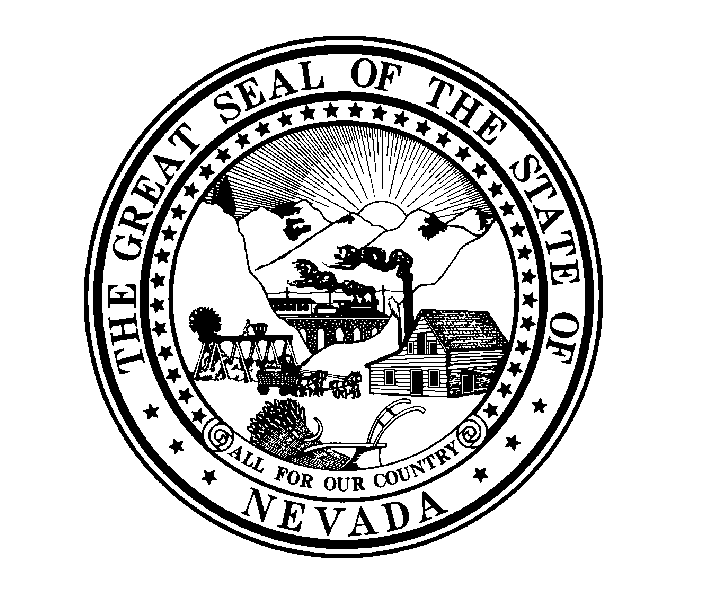 Nevada  Citizen Corps CouncilQuarterly MeetingATTENDANCECALL TO ORDER – Rick Martin - Meeting called to order at 2:15PM  ROLL CALL – Janell Woodward called roll and a quorum was established.PUBLIC COMMENT: There were no public comments.  APPROVAL OF MINUTES:  A minor typographical error in the spelling of Alexandra Crocket’s last name was noted; Crocket has only one “t.” Betsy Hambleton moved to accept the minutes with the spelling correction. Charlotte Garber seconded. Minutes were approved by the committee with the spelling change mentioned.OPENING COMMENTS – Rick Martin (Chairman) – Rick Martin welcomed newly-appointed members including Joan Jeffers with Presbyterian Disaster Assistance who is also the chair for VOAD. Alexandra Crocket has changed her title to Crisis Call Center of Northern Nevada.  Colleen Platt was in attendance representing the Attorney General’s Office.Rick let everyone know that all their hard work is appreciated. He asked that everyone please remember the website and let NDEM know if they have anything to be posted. The NDEM website is www.dem.nv.gov.  Rick asked that any documents for meetings be provided to NDEM as soon as possible, at least a few days before the meeting. It is difficult to get all the documents together when we get them the same day as the meeting.REPORT FROM REGION IX FEDERAL REPRESENTATIVE: A Federal representative from Region IX was not present to give a report.  REPORT ON CITIZEN CORPS/VOLUNTEER ACCOMPLISHMENTS: Betsy Hambleton with Washoe County Sherriff’s Office (WCSO) Citizen Corps reported that volunteers staffed the Reno Air Races and the Reno Balloon Races, provided crowd control, parking control and traffic control. During those seven days they had 992.25 hours of service. They held the fourth Citizen Emergency Response Team (CERT) academy with 27 people and they look to get 22 volunteers from that. Volunteer numbers were down to 198 in June but now are up to 293. They have done a lot of outreach with good response. In quarter 4, they had 44 team meetings. They just installed their radio base station purchased with the travel surplus grant through NDEM. They have a CERT command station with a radio base, antenna, and computer access which will be part of their redundant communications system. They have been collaborating with other agencies. They recently had a 14 x 10 storage shed donated to them. The shed is scheduled to be placed on the Fire Department Property for equipment purposes. The Red Rock team initiated this with Washoe County Sheriff’s Department approval. Five CERT members were asked to serve as color guard for the Third Annual Awards Gala at the Silver Legacy. Child ID program has processed 31,000 children since its inception in 1999. This year they have processed an additional 1117 children. Their Annual Awards and Recognition event October 8 featured Sgt. Bill Devine of Search and Rescue. Washoe County Search and Rescue (WCSAR) would like to train and utilize CERT members to assist them with traffic control and command center duties. Rick Martin asked about the Child ID leader who will be retiring. Betsy stated they are still looking to replace him from within their ranks. Mary Ann Laffoon with the Northeast Nevada Region stated she has been busy spreading the word about emergency preparedness. She had a booth at the National Night Out Event with Elko County Sheriff’s Deptartment. Mary Ann gave several talks to attendees about the FEMA campaign. She also participated in the Fire Prevention Picnic. Child ID kits are given out at all events. Mary Ann spoke to the Emergency Managers for Nevada at the Virginia City Training & Exercise Planning Workshop (TEPW). Mary Ann will be teaching the Elko County Sheriff’s Cadets as they go through the CERT program. Additionally, she recently was in West Wendover with their Public Safety Class. They are going to insert the CERT training into their program. This will start in January and it is hoped it will spread throughout the other schools. She has been trying to touch base with all the areas in the Northeast Nevada Region before the weather changes. Rick Martin asked Mary Ann if she had met with Walmart or other private entities since the last meeting. Mary Ann stated she has met with Walmart and they are trying to provide approval to allow for an emergency preparedness booth in the store to give out information. She will also check with a gun store which carries emergency preparedness items to see if they could do the same thing. There were no other questions for Mary Ann.Carolyn Levering stated they had 153 new members trained this last quarter. They had a lot of other presentations, especially with Emergency Preparedness month. They have done a lot of activities for drills and exercises. Between the Homeland Security Surveillance Drill at the MGM, the Department of Energy Preparedness Fair, assisting on the Carpenter 1 fire, Active Shooter Drill with Metro, they also had a mobilization of the Nevada Task Force Urban Search and Rescue Team who sent to Colorado to help with the floods in September. They used volunteers to help with the mobilization and demobilization of the 80-member task force. In total they used 472 participants totally 1784 hours. They worked with Bud Marshall in bringing out a field-sized American Flag at the UNLV Stadium for Emergency Preparedness Month. They coordinated the many emergency preparedness vehicles to highlight the Emergency Preparedness Month. There were no questions for Carolyn.  Dave Hunkup, tribal representative for CERT: Elko Band hired a new emergency manager coordinator, Clifford Banuelos. He is in charge of their CERT program. He recently had CERT training for 23 people, with three CERT instructors Train-the-Trainer, and one CERT program manager. Duckwater Shoshone Tribe, July 16-17, 2012, had six Adults and 10 Teens trained in CERT. Fallon Paiute-Shoshone Tribe had two CERT Train-the Trainer instructors trained and two program managers trained. The Confederated Tribes of the Goshute in the eastern part of Nevada and Utah had 24 people trained in CERT in August 2012. Moapa Band of Paiutes Business Council had two CERT instructors for Train-the-Trainer and one program manager trained. Pyramid Lake Paiute Tribe had one CERT instructor Train-the-Trainer and one program manager trained. Battle Mountain Band Council had CERT training in May 2012 with 16 people trained. South Fork Band Council in February 2012 had 16 people trained. Elko Band Council in 2012 had 23 people trained in CERT. Wells Band Council in June 2012 had 13 people trained. Carson Colony in March 2012 had 20 people trained in CERT in tribal and one ITERC staff member was the instructor. Woodfords Community Council had CERT training with 20 people trained. Dresslerville and Stewart Communities (all part of the Washoe Tribe of Nevada and California) also with 20 people trained. Daniel Thayer, NIMS coordinator for ITERC, delivered CERT training in July 2013 on the Duckwater Reservation with 25 community members. Additionally, Duckwater Clinic staff was also involved. Daniel has a CERT training scheduled for the Washoe Community for November 2-3, 2013. There were no questions for Dave.Irene Navis stated for September and October they spent a lot of time on general preparedness activities as well as cyber security awareness. They did a big push with county employees this year in getting information out to them. They did brown bag lunch training on preparedness at the Clark County Government Center. They had a display for the entire month of September and handed out hundreds of pieces of information to the public and employees of Clark County. They participated in the Boulder City Fair where they talked to hundreds of people. They participated at the Meadows Mall in for Safety Day.   Clark County TV station, Channel 4 prepared a video for them on the topic of cyber security which was a joint effort with their IT department at Clark County. They participated in the Great Shakeout. They registered everyone in the Fire Department, Building Department and a number of other departments throughout the county representing about 1000 people participating in the Great Shakeout in some kind of exercise or drill on October 17. Clark County will participate as a member of Community Organizations Active in Disasters (COAD) in a tabletop exercise on November 14 with an earthquake scenario. Jim O’Brien, former emergency manager, for Clark County has donated his time to the Red Cross to help facilitate that exercise. Recruitment is under way at Red Cross to replace Jeff Brewer. There were no questions for Irene.Alexandra Crocket stated she is now with the Crisis Call Center of Nevada jointly.  She welcomed Joan Jeffers as the new chair of the Northern Nevada VOAD.Joan Jeffers stated she just became chair at the last meeting for VOAD. She stated Alex Crocket is the co-chair. They are working to recruit more members and have constructed a membership recruitment letter. They would like to make personal contact rather than just a letter to increase their exposure. Charlotte Garber from Red Cross brought Eric Jones who is their Division Disaster Director from Colorado. Eric works with six different states. Charlotte is retiring and will return to volunteer status.Eric Jones stated he adopted Nevada and Utah recently and lost the states of North and South Dakota. The activities in Colorado include a significant recovery program from the floods including key Volunteer Organizations Active in Disasters (VOAD) partners. Excess funds raised by Red Cross are being granted back to other agencies that might not have the same visibility as Red Cross. It is being said that Colorado had a 1000-year flood event. They had been planning for years with VOAD partnership and with government agencies for a flood in Boulder Creek. They could not have planned for an event that would affect 17 counties and 18 communities. All pockets of damage combined measure about the size of the state of Delaware. Recovery and response happened quicker thanks to FEMAs proactive and forward-leaning stance. Eric stated he is in town to meet Red Cross Chapters who are going through transition but is also attending the International Association of Emergency Managers conference. He will speak on the Mass Care Strategy and the VOAD movement and how everyone is collectively trying to bring the body together. Eric is the national tribal liaison as well; he is working to bolster the resilience of Indian country. Eric stated his email is eric.jones@redcross.org in case anyone needs to contact him.Rick asked Charlotte Garber for an update regarding the Sparks Middle School shooting. Charlotte stated they have worked with Sparks from day one. The American Red Cross in partnership with VOAD is supplying disaster mental health workers for the shooting. She stated it has been a very trying and challenging time for everyone affected. Adam Garcia added they are working on a regional debrief for the first responders from about the first 60 minutes of the shooting event. He stated they will take advantage of the situation to provide further training to officers.SUB COMMITTEES INITIATIVES: A - Program Committee, Progress on the below items the program committee is working on.CERT Tier levels:Betsy Hambleton stated it has been one year since they started working on the CERT Tier levels. This is draft number four. Duties and responsibilities remained the same for each tier. Possible exposure to bloodborne pathogens was added as recommended at the previous meeting. Additionally added were the TdaP (tetanus, diphtheria and pertussis) as well as the hepatitis B vaccine as recommended at the last meeting. If a CERT member declines vaccination, they must sign a “decline to vaccinate” form. All units do their training requirements a little differently and it was difficult to make this a “one size fits all” format. Dave Hunkup asked about how the policy will be rolled out and approved. Betsy deferred this question to Valerie Sumner and Rick Martin. This will not be tied into grant funding for Citizen Corps but rather will serve as a guideline for state CERT Tier levels. This provides a level of certainty among neighboring CERT organizations when utilizing members from other jurisdictions.Rick asked for a motion to adopt the CERT Tier document as a foundation for moving forward. Betsy Hambleton moved to approve the document with two corrections. Betsy stated she forgot to include the tribal background check standard. Valerie stated the background check is just a suggestion as each jurisdiction handles this differently. Betsy stated Tier 1 listed the annual training percentage incorrectly and should have been 66% instead of 75%. Irene Navis seconded the motion.  There was no additional discussion. The motion was unanimously carried.FINANCIAL OVERVIEW OF FEDERAL DEPARTMENT OF HOMELAND SECURITY (DHS) GRANT FUNDING FOR CITIZEN CORPS PROJECTS: Rick asked that everyone watch their spending. Everything past FY12 has a 24-month performance period attached to it so both FY11 and FY12 will close at the same time. Rick encouraged everyone to spend with the oldest funding first meaning FY11, FY12 and then FY13 in that order. This will be updated next quarter to include FY13 and the performance periods. There were no questions on the financials. PRESBYTERIAN DISASTER ASSISTANCE (PDA)Joan Jeffers made a presentation on behalf of Presbyterian Disaster Assistance. Joan stated she is the chair of VOAD as well as the clerk for Presbyterian Disaster Assistance (PDA) for Nevada. PDA comes into a disaster by invitation and Joan would be the person to make that decision. Joan gave an overview of the organization and stated in 1997 they became known as Presbyterian Disaster Assistance and coined their tagline “Out of chaos, hope.” They have found a niche in long-term recovery efforts in the United States. PDA comes in to assist the local churches and works to make sure there is no duplication of services or competition between organizations. As a faith-based organization, they are very concerned with disaster impact on the local church and pastor as well as the community. Their national response teams are highly-trained volunteers who receive no pay but rather consider their work as their ministry. Their funding comes from special offerings from Presbyterian churches throughout the world as well as direct donations.Nationally, PDA for 2012 responded to disasters in 34 states and supported 75 members of response teams who responded to 29 disasters in 24 states. They also have youth mission trips which allow youth to travel to disaster areas and help with rebuilding of communities. PDA is there for the long-haul so continue to work with previous disasters such as post Katrina recovery eight years later, post Sandy, North Dakota flooding, and post Joplin, MO tornado. Internationally, PDA has responded to 35 countries including assistance to Syrian refugees.Joan also addressed the Sparks Middle School shooting. The Sparks Presbyterian Church has a new pastor who has only been there three weeks. One of the church members is a teacher at Sparks Middle School. PDA was able to support this church. Gail from PDA’s response team gave a short update on the vigil held for the teacher who was killed in the school shooting. Gail has given compassion fatigue training as well as site evaluations. Rick confirmed that PDA has 108 individuals on their national response teams. PUBLIC COMMENT: There were no other public comments.ADJOURNMENT: Betsy Hambleton moved for adjournment and Charlotte Garber seconded; the meeting was adjourned. The next meeting will be February 23rd at 2 PM at the Legislative buildings.DATEOctober 24, 2013TIME2:00 PM –3:45 PMLOCATIONLegislative Counsel Bureau401 S. Carson Street, Room 3137Carson City, NV 89701Grant Sawyer Building555 E. Washington Ave., Room 4412Las Vegas, NV 89101METHODOpen Meeting ConferenceRECORDER Valerie SumnerCouncil  MembersPresentEx-Officials, Staff & OthersPresentAdam GarciaX (Staff)XAlexandra CrocketXJanell Woodward (Staff)XBetsy HambletonXColleen Platt (AG)XCarolyn LeveringXConnie Lucido (Staff)XCherie NevinChris CappasXChristine SpringerCharlotte GarberXDave HunkupXIrene NavisXJeffrey BrewerJoan JeffersXKelsey PiechockiMary Ann LaffoonXPaula MartelRick DieboldRick MartinXRuss PeacockXStacey BeltTim Soule